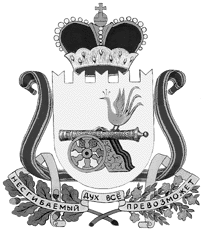 администрация муниципального образования«Вяземский район» смоленской областиПОСТАНОВЛЕНИЕот 17.02.2016 № 176В целях реализации положений Конвенции «О правах инвалидов», статьи 5 Федерального закона от 01.12.2014 № 419-ФЗ «О внесении изменений в отдельные законодательные акты Российской Федерации по вопросам социальной защиты инвалидов в связи с ратификацией Конвенции «О правах инвалидов»Администрация муниципального образования «Вяземский район» Смоленской области постановляет:1. Создать комиссию по  координации деятельности в сфере формирования доступной среды жизнедеятельности для инвалидов и других маломобильных групп населения в Вяземском районе Смоленской области и утвердить согласно приложению № 1.2. Утвердить Положение о комиссии по координации деятельности в сфере формирования доступной среды жизнедеятельности для инвалидов и других маломобильных групп населения в Вяземском районе Смоленской области согласно приложению № 2.3. Разместить на официальном сайте Администрации муниципального образования «Вяземский район» Смоленской области.4. Контроль за исполнением данного постановления возложить на    заместителя Главы Администрации муниципального образования «Вяземский район» Смоленской области Т.А. Якушеву.Глава Администрации  муниципального образования «Вяземский район» Смоленской области	                                            И.В. ДемидоваСОСТАВкомиссии по  координации деятельности в сфере формирования доступной среды жизнедеятельности для инвалидов и других маломобильных групп населения в Вяземском районе Смоленской областиПОЛОЖЕНИЕо комиссии по  координации деятельности в сфере формирования доступной среды жизнедеятельности для инвалидов и других маломобильных групп населения                                                                                 в Вяземском районе Смоленской области1. ОБЩИЕ ПОЛОЖЕНИЯ1.1. Комиссия по координации деятельности в сфере формирования доступной среды жизнедеятельности для инвалидов и других маломобильных групп населения создается при органе местного самоуправления в целях содействия созданию условий инвалидам и другим маломобильным группам населения (далее – МГН) для беспрепятственного доступа к объектам социальной инфраструктуры.1.2. Комиссия является формой совместной работы Администрации муниципального образования «Вяземский район» Смоленской области и организаций всех форм собственности, находящихся на территории муниципального образования «Вяземский район» Смоленской области1.3. Комиссия является коллегиальным совещательным органом и руководствуется в своей работе нормативными правовыми актами Российской Федерации, муниципальными правовыми актами и настоящим Положением.2. ОСНОВНЫЕ ЗАДАЧИ КОМИССИИОсновными задачами комиссии является:- определение приоритетов и координация деятельности на территории Вяземского района  в сфере формирования доступной среды жизнедеятельности для инвалидов и других МГН;- подготовка рекомендаций структурным подразделениям Администрации муниципального образования «Вяземский район» Смоленской области и организациям по вопросам паспортизации и адаптации объектов социальной инфраструктуры и обеспечения доступности услуг для инвалидов и других МГН;- рассмотрение сложных и спорных вопросов по адаптации объектов социальной инфраструктуры, расположенных на подведомственной территории с целью принятия согласованных (межведомственных) решений;- рассмотрение проектов управленческих решений, в том числе программ и планов, в сфере формирования доступной среды жизнедеятельности с целью их корректировки и согласования, а также результатов исполнения этих решений, программ и планов;- взаимодействие с органами государственной власти Смоленской области, организациями независимо от организационно-правовых форм и общественными объединениями инвалидов по вопросам формирования доступной среды для инвалидов и других МГН.3. ПОЛНОМОЧИЯ КОМИССИИКомиссия:- организует работу по паспортизации (по учету и мониторингу состояния доступности) объектов социальной инфраструктуры и услуг на территории Вяземского района, а также по представлению результатов в органы государственной статистики;- рассматривает результаты паспортизации объектов социальной инфраструктуры, проекты решений по спорным вопросам по оценке состояния доступности объектов, а также проекты технических и организационных решений по адаптации объектов и обеспечению доступности предоставляемых ими услуг с учетом потребностей инвалидов и других МГН на подведомственной территории;- организует дополнительную, в том числе независимую экспертизу с целью проверки объективности результатов паспортизации и адаптации объектов социальной инфраструктуры;- рассматривает проекты управленческих решений для их утверждения в установленном порядке, а также определение приоритетов в финансировании мероприятий по адаптации объектов социальной инфраструктуры и обеспечению доступности услуг, а также для решения иных вопросов формирования доступной среды жизнедеятельности на подведомственной территории;- рассматривает результаты работ по исполнению программ и планов, иных управленческих решений по формированию доступной среды жизнедеятельности на подведомственной территории для решения вопроса о представлении соответствующей информации по запросу органов государственной власти в открытых источниках информации;- взаимодействует в установленном порядке с общественными объединениями инвалидов, иными организациями при решении вопросов, относящихся к компетенции комиссии;- создает рабочие группы и утверждает их состав и регламент деятельности.4. СОСТАВ КОМИССИИ4.1. Состав Комиссии утверждается постановлением Администрации муниципального образования «Вяземский район» Смоленской области. В состав Комиссии входят председатель Комиссии, заместитель председателя Комиссии, секретарь Комиссии и члены Комиссии.4.2. Руководство деятельностью Комиссии осуществляет председатель Комиссии. Председателем Комиссии является заместитель Главы Администрации муниципального образования «Вяземский район» Смоленской области4.3. Председатель Комиссии созывает и ведет заседания Комиссии, а также утверждает повестку заседаний Комиссии.4.4. Заместитель председателя Комиссии замещает председателя Комиссии по его поручению.4.5. Секретарь Комиссии обеспечивает подготовку материалов к заседаниям Комиссии, запрашивает необходимую информацию в структурных подразделениях Администрации, созывает предварительные совещания, вносит предложения председателю Комиссии о планах работы Комиссии и о повестке дня, а также подготавливает проекты решений Комиссии.5. ПОРЯДОК РАБОТЫ КОМИССИИ5.1. План, график работы Комиссии утверждается председателем Комиссии.5.2. Заседания Комиссии проводятся по мере необходимости, но  не реже одного раза в квартал, и считаются правомочными, если на них присутствуют не менее половины членов комиссии.  Подготовку, ведение протоколов заседаний осуществляет секретарь Комиссии.5.3. Решения Комиссии принимаются простым большинством голосов присутствующих на заседании членов Комиссии путем открытого голосования. В случае равного количества голосов «за» и «против» голос председателя является решающим.5.4. Решения, принимаемые на заседаниях Комиссии, оформляются протоколами, которые подписывает председательствующий на заседании Комиссии.О создании и утверждении комиссии по координации деятельности в сфере формирования доступной среды жизнедеятельности для инвалидов и других маломобильных групп населения в Вяземском районе Смоленской областиПриложение № 1к постановлению Администрации муниципального образования «Вяземский район» Смоленской областиот  17.02.2016 № 176Якушева                                 -  Тамара Анатольевназаместитель Главы Администрации муниципального образования «Вяземский район» Смоленской области, председатель комиссииНовикова                             -Татьяна Анатольевнаначальник отдела социальной защиты в Вяземском районе, заместитель председателя комиссии (по согласованию)Бобкова                                  -Елена Геннадьевна специалист 1 категории комитета по физической культуре, спорту и молодежной политике Администрации муниципального образования «Вяземский район» Смоленской области, секретарь комиссииЧлены комиссии:Члены комиссии:Ануфриев                             -Геннадий Григорьевичглавный врач ОГБУЗ «Вяземская центральная районная больница» (по согласованию)Григорьева                          -Людмила Ивановнаначальник финансового управления Администрации муниципального образования «Вяземский район» Смоленской областиКореневский                           -Виктор Петровичпредседатель комитета по физической культуре, спорту и молодежной политике Администрации муниципального образования «Вяземский район» Смоленской областиСарко                                  -Валерий Людвиговичпредседатель Вяземской городской общественной организации Смоленской областной организации Всероссийского общества инвалидов (по согласованию)Семенков                              -Игорь Михайловичпредседатель комитета образования Администрации муниципального образования «Вяземский район» Смоленской областиСеменова                             -Валентина Федоровнаначальник отдела строительства и целевых программ Администрации муниципального образования «Вяземский район» Смоленской области Смирнов                               -Виктор Александровичпредседатель комитета по культуре и туризму Администрации муниципального образования «Вяземский район» Смоленской областиФирсов                                 -Алексей Олеговичпредседатель комитета экономического развития Администрации муниципального образования «Вяземский район» Смоленской областиПриложение № 2к постановлению Администрации муниципального образования «Вяземский район» Смоленской областиот  17.02.2016 № 176